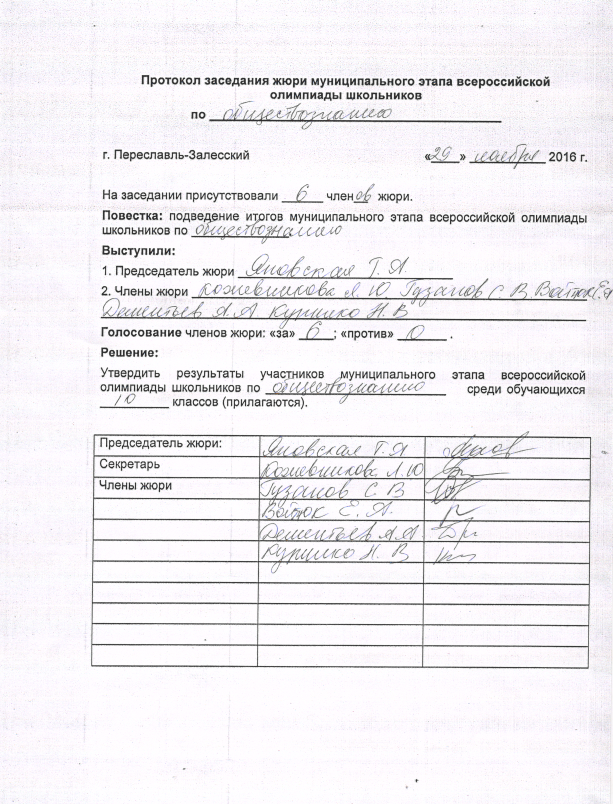 № п/пФИОКласс12345678ЭссэМахбаллИтоговый балл РейтингТип грамоты1Качабекова Д. Н.1086412251737150821Победитель2Чижикова А. П.10365165118161506123Кузнецова К. Д.107620210032150503-44Петрова Е. С.105044010333150503-45Дятчина Д. А.1040200205331504656Кабанов  М. Ю.10664000012131504167Гринчук О. О.10562120203101504078Дидин А. А.104374030071502789Волотовская Е. Е.1036300100715020910Бойченко В. В.105030011001501010-1111Лукьянов А. В.106000040001501010-11